Date: 2 Feb 12REPORT OF THE WRC-12 AGENDA ITEM COORDINATOR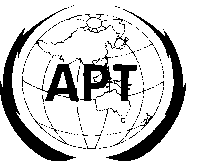 ASIA-PACIFIC TELECOMMUNITYAPT Coordination Meetings During RA-12 and WRC-12APT Coordination Meetings During RA-12 and WRC-12Agenda Item No.: AI 1.4Name of the Coordinator (with Email): Eddy D’Amico (AUS) (eddy.damico@airservicesaustralia.com)Issues: to consider, based on the results of ITU-R studies, any further regulatory measures to facilitate introduction of new aeronautical mobile (R) service (AM(R)S) systems in the bands 112-117.975 MHz, 960-1 164 MHz and 5 000-5 030 MHz in accordance with Resolutions 413 (Rev.WRC-07), 417 (WRC-07) and 420 (WRC-07)APT Proposals:MOD	ASP/26A4/1Support Method A of CPM Report - revisions to Res 413 as studies on protection of FM broadcasting receivers operating below 108 MHz are complete.MOD	ASP/26A4/2Support Method B of CPM Report - revisions to Res 417 to reflect studies on protection of RNSS and non-ICAO ARNS systems are complete. Further, APT Members believe that it is important that practical operational measures be developed to facilitate the coordination between AM(R)S systems and non-ICAO ARNS systems.SUP	ASP/26A4/3Support Method C1 of CPM Report – no additional AM(R)S allocation at 5 GHz and suppression of Res 420 as studies have been completed.Status of the APT Proposals:MOD	ASP/26A4/1Proposal fully accepted. Second reading of revised Res 413 approved at Plenary on 26 Jan.MOD	ASP/26A4/2Compromise APT proposal developed. WP4B will consider revised Res 417 on Fri 3 Feb.SUP	ASP/26A4/3Strong support for APT proposal. The  and many African countries looking at a country footnote for an allocation in the 5 000-5 010 MHz band.  CEPT strongly opposes a country footnote being developed. Issue considered at the WP4B meeting on 1 Feb.  The chair asked that interested parties reconsider matter by Fri. If agreement to develop a footnote is achieved then SWG a.i. 1.4 is to meet to draft text, otherwise WP4B will forward matter to COM4.Issues to be discussed at the Coordination Meeting: NilComments/Remarks by the Coordinator: Not aware of any progress on the Res 420 footnote matter and decision on country footnote will likely go to COM4 from WP4B.